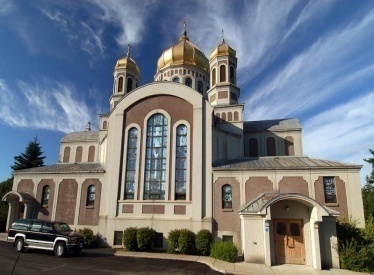 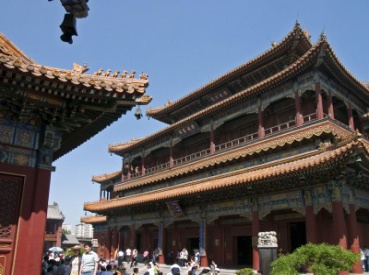 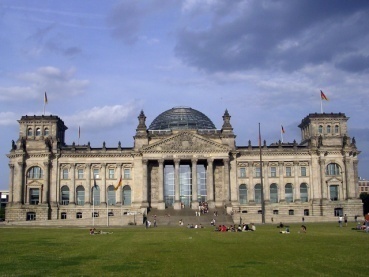 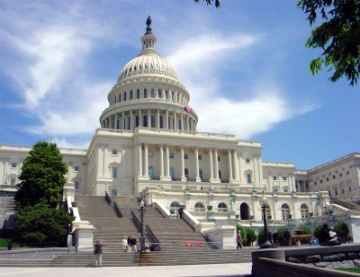 Страны, расположенные в двух частях света.№п/пСтранаМатерики1.2.3.4.ЕгипетКазахстанРоссияТурцияАфрика и АзияЕвропа и АзияЕвропа и АзияЕвропа и Азия